О досрочном прекращении полномочий депутатаСовета поселенияНа основании пункта 2 части 10 статьи 40 Федерального закона от 06.10.2003 № 131-ФЗ «Об общих принципах организации местного самоуправления в Российской Федерации», письменного заявления Л.В.Шабровой об отставке по собственному желанию, руководствуясь пунктом 2 части 1 статьи 41 Устава Сахаровского сельского поселения,Совет Сахаровского сельского поселения   р е ш и л: 1.Считать с 30 марта 2022 года  досрочно прекращенными полномочия депутата Сахаровского сельского поселения  третьего созыва по избирательному округу №3 Шабровой Людмилы Владимировны в связи с отставкой по собственному желанию. 2. Настоящее решение вступает в силу с момента его подписания и подлежит размещению на официальном сайте поселения, на Портале муниципальных образований Республики Татарстан и на информационном стенде в здании Совета Сахаровского сельского поселения Алексеевского муниципального района Республики Татарстан.          3. Контроль за исполнением настоящего решения оставляю за собой.Глава Сахаровскогосельского поселения Алексеевского муниципального района 					               Н.И.ЛеденцовСОВЕТ САХАРОВСКОГО СЕЛЬСКОГО ПОСЕЛЕНИЯАЛЕКСЕЕВСКОГО МУНИЦИПАЛЬНОГО РАЙОНАРЕСПУБЛИКИ ТАТАРСТАН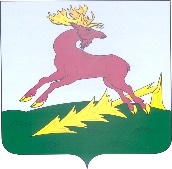 ТАТАРСТАН РЕСПУБЛИКАСЫАЛЕКСЕЕВСКМУНИЦИПАЛЬ РАЙОНЫНЫҢСАХАР АВЫЛҖИРЛЕГЕ  СОВЕТЫРЕШЕНИЕ30.03.2022                         с.СахаровкаКАРАР№ 71